Varietas durian (Durio zibenthinus Murr.) di kecamatan Kota Bahagia, Aceh Selatan, IndonesiaMardudi1, Eka Selviyanti2, Adi Bejo Suwardi3epartment of Biology Education, Faculty of Teacher Training and Education, Universitas Samudra, Jl. meurandeh, kecamatan langsa Lama, kota Langsa, Provinsi Aceh, IndonesiaPendahuluanDurian (Durio zibenthinus Murr.) adalah tanaman yang ditemukan pada iklim tropis tepatnya di Asia Tenggara yang dikenal sebagai The King Of Fruit (Feng et al., 2016). Indonesia sendiri merupakan salah satu habitat asli dari durian itu sendiri, ada sekitar 30 jenis durian di seluruh dunia, 18 jenis diantaranya ditemukan di Kalimantan dan 7 jenis durian lainnya tersebar di Sumatera dan sebagian besar masih tumbuh liar di hutan yang ada di wilayah Indonesia (Uji, 2005; Mansur et al., 2007). Salah salah satunya Provinsi Aceh yang merupakan daerah dengan keanekaragaman jenis tumbuhan buah lokal yang tinggi (Suwardi et al., 2019a; Navia et al., 2019).Salah satu wilayah yang berada di Aceh yang menghasilkan beberapa jenis durian terletak di pesisir Aceh bagian selatan.Durian (Durio zibethinus Murr.) merupakan buah yang dibilang sangat popular di Indonesia, memiliki rasa dan aroma yang khas serta digemari oleh banyak orang. Rasa buahnya yang manis dan aromanya harum menjadi daya tarik tersendiri bagi pencinta durian, mulai dari anak-anak hingga orang dewasa menyukainya. Warna daging buahnya beragam, dari warna putih, kuning, dan oranye serta buah ini memiliki kandungan kalori, vitamin, lemak, dan protein.Akan tetapi kurang dalam hal pemanfaatannya.Selama ini, bagian buah durian yang lebih umum dikonsumsi adalah bagian salut buah atau dagingnya.Manfaat durian ternyata tidak hanya daging buahnya saja yang dikonsumsi, tetapi juga memiliki berbagai jenis manfaat lainnya, jika digali dan diteliti lagi (Purnomosidhi et al., 2007).Buah durian itu sendiri memiliki banyak sekali khasiat bagi tubuh manusia, diantaranya sebagai makanan, olahan, untuk perawatan kecantikan juga sebagai anti kanker, meningkatkan tekanan darah dan sebagai afrodisiak (Rusmiati et al., 2013).Kecamatan Kota Bahagia memiliki iklim yang mendukung bagi pertumbuhan tumbuhan durian.Berbagai jenis buah durian yang dihasilkan ternyata memiliki keanekaragaman sifat morfologi, maupun kualitas buahnya (Handayani, et al., 2017.).Kebanyakan orang hanya mengetahui beberapa jenis buah durian saja, seperti durian monthong, musang king dan sebagainya. Berbeda dengan durian lokal lainnya yang ada di Indonesia,pemberian nama pada buah durian yang ada di Aceh Selatan  tepatnya di Kecamatan Kota Bahagia, yang memberikan nama pada buah durian sesuai dengan apa yang di lihat dari bentuk dan rasa buah tersebut sebagai mana yang telah di ajarkan oleh leluhur.Pemberian nama ini tidak lain adalah sebagai pengenal bagi durian yang ada di Aceh Selatan, dimana setiap durian memiliki ciri khas yang unik. Misalnya durian semut, durian ini memiliki ciri khas memiliki semut di bagian duri buah nya yang selalu di kerumuni oleh kawanan semut.Oleh karena itu di sebut durian semut.Kegiatan inventarisasi adalah kegiatan terjun langsung ke lapangan demi mendapatkan data tentang jenis-jenis durian yang ada di daerah tersebut. Kegiatan menganalisis karakterisasi morfologi genotipe tanaman durian (Durio zibethinus Murr.) di harapkan dapat mengungkapkan potensi ke unggulan tanaman durian, informasi yang didapatkan digunakan sebagai acuan untuk mengenalkan jenis-jenis durian yang ada di Kecamatan Kota Bahagia sebagai salah satu kawasan kawasan Taman Nasional Gunung Lauser yang berada di Aceh Selatan, untuk ruang lingkup yang lebih luas (Yuniarti, 2011).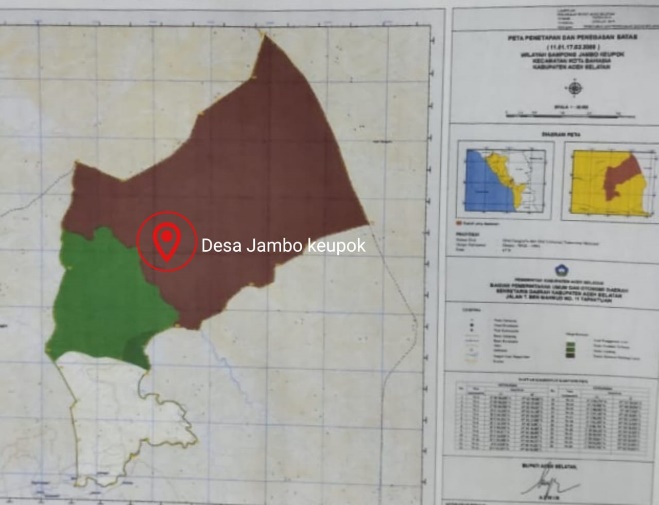 Kurangnya pengetahuan serta informasi mengenai durian asal pesisir Aceh bagian selatan ini menyebabkan Lemahnya perlindungan serta pelestarian terhadap kekayaan alam. Durian asal pesisir Aceh bagian Selatan akan punah atau pun hilang nya keaslian sumber daya alam genetik oleh pihak yang kurang memahami akan pentingnya sumber daya alam. Selain itu, dengan adanya bibit unggul dan juga bibit impor membuat tanaman durian yang ada di lima desa yang ada di Kecamatan Kota Bahagia, kalah saing yang menyebabkan kekhawatiran terjadinya kepunahan (Salasa., et al., 2013).Penelitian ini membahas tentang keragaman varietas jenis durian yang ada di Kec. Kota Bahagia, Kab. Aceh Selatan melalui tahap  explorasi, identifikasi dan penentuan varietas buah durian serta izin dari masyarkat setempat.Bahan dan MetodeKegiatan PenelitianKegiatan Penelitan ini dilaksanakan pada bulan Oktober 2020-Desember 2020. Lokasi pengambilan sempel dilakukan di lima desa yang ada di Kecamatan Kota Bahagia. Alat yang diperlukan seperti kamera, panduan deskripsi tanaman durian, dan alat-alat tulis. Bahan yang diperlukan dalam penelitian ini adalah Tanaman durian yang terdapat di lima desa yang ada di Kec. Kota BahagiaPenelitian dilakukan dengan metode eksplorasi yaitu penelusuran keberadaan tanaman durian wilayah penelitian serta observasi  yang bertujuan mengumpulkan data (Sugiono, 2013).Tujuan dari penelitian ini adalah mendapatkan data serta mengeksplorasi keanekaragaman jenis tanaman buah durian yang ada di Kec.Kota Bahagia sebagai upaya memperkenalkan serta mengembangkan potensi varietas durian yang ada di Kec.Kota Bahagia.Hasil dan PembahasanKeragaman Morfologi tanaman Durian di Kec. Kota Bahagia, Kab. Aceh SelatanKecamatan Kota Bahagia merupakan nama desa yang berada di Kabupaten Aceh Selatan yang memiliki luas wilayah 24.463,29 ha² dengan jumlah penduduk mencapai 7,226 jiwa dengan rata-rata pertumbuhan penduduk sebesar 00,3% di tahun 2016-2010 yang sebagian besar berprofesi sebagai petani. Wilayah ini berada dikawasan Taman Nasional Gunung Leuser, yang memiliki Intensitas terkana sinar matahari langsung berkisaran 40-50 persen, iklim pada desa Jambo Keupok memiliki suhu berkisar 26-30°C yang sesuai dengan kondisi pertumbuhan tanaman durian. Curah hujan di Kecm Kota Bahagia mencapai 3 185 mm².Letak geografis Kec. Kota Bahagia sendiri mencapat ketinggian 50-1000 meter diatas permukaan laut, dengan kemiringan lereng 0%- >40% ( BPS, 2019).Biodiversitas disebut juga sebuah komponen dari sistem kehidupan mahkluk hidup yang sangat penting untuk menjaga ekosistem agar tetap stabil (Kadous, 2000 : 35). Keanekaragaman hayati adalah keanekaragaman sumber daya hayati yang berupa berupa jenis ataupun kekayaan plasma nutfah atau berupa keanekaragaman genetik, baik antara keanekaragaman antar jenis, dan keanekaragaman ekosistem itu sendiri (Sudarsono, 2005).Menurut pendapat Soerjani, (1996) Keanekaragaman hayati berkaitan dengan keunikan suatu spesies dan genetik dimana makhluk hidup tersebut terdapat perbedaan. Tanaman durian yang ada di desa Jambo Keupok tersebarluasdi hampir disetiapperkarangan dan kebun yangmasihalami (liar) dan ada juga yang sudah dibudidayakan namun masih memakai cara sederhana. Dari hasil pengamatan di dapatkan bahwa bentuk morfologi batang, daun dan buah durian dari lima desa yang berada di Kecamatan Kota Bahagia memiliki tingkat keragaman dan ke unikan yang tinggi, dimana durian di daerah ini belom banyak di eksplorasi dan masih terjaga varietasnnya ataupun belom terdapat durian hasil genetika ataupun jenis unggul (Najira et al,.2020).Persebaran Varietas Durian (Durio zibethinus Murr.) di Kec. Kota Bahagia, Kab. Aceh Selatan.Berdasarkan hasil pengamatan terhadap persebaran durian yang ada di Kec. Kota Bahagia, Kab. Aceh Selatan didapat sebanyak 20 varietas durian yang tersebar di lima desa diantaranya Jambo Keupok,s Alur Duamas, Beutong, Seneubok Kranji, dan Seneubok Alur Buloh.Untuk lebih jelasnya bisa dilihat pada tabel 1.Tabel 1. Persebaran varietas durian di lima desa di Kec. Kota Bahagia1	Jantung		Jambo Keupok, Alur Duamas, Seneubok Alur Buloh, dan Seneubok 	Keranji 2	Semut		Jambo Keupok, Alur Duamas3	Nanas		Jambo Keupok, Alur Duamas, dan Seneubok Alur Buloh4	Kunyit		Jambo Keupok,Alur Duamas,Seneubok Alur Buloh, SeneubokbKeranji,   5	Bintang		Jambo Keupok,Alur Duamas, dan SeneubokAlurBuloh, dan Beutong6	Tamago		Jambo Keupok,Alur Duamas, dan Seneubok Kranji7	Labu		Jambo Keupok, Alur Duamas, Beutong, dan Senebok Buloh.8	Bingen		Jambo Keupok, Alur Duamas, Seneubok Kranji, dan Seneubok Alur	                             Buloh	9	Patai	              Jambo keupok dan Alur Duamas10           Jelatang	              Jambo Keupok, dan Alur Duamas11	Jerat	              Jambo Keupok, Seneubok Alur Buloh, dan Seneubok Kranji12	Ampo	              Jambo Keupok dan Alur Dua mas13	Toba	              Jambo Keupok dan Alur Duamas14	Lilin	              Alur Duamas, Beutong, Senebok Keranji, Dan Seneubok Buloh15	Kondo	              Jambo Keupok16	Limeng	              Jambo Keupok, Alur Duamas ,Seneubok  Alur Buloh, Beutong 17	Langsat	              Jambo Keupok, Seneubok Kranji dan Seneubok Alur Buloh18         Gadang  tampok   Jambo keupok dan Alur Duamas          Keanekaragaman Morfologi Durian (Durio zibethinus Murr.) di Kec. Kota Bahagia, Kab. Aceh Selatan.Berdasarkan hasil dari pengamatan karakter dan morfologi genotipe pada durian yang berada di Kec.Kota Bahagia, Kab. Aceh Selatan menunjukkan adanya keragaman pada ciri morfologi batang, daun dan juga buah.Hasil pengamatan terhadap visual batang, daun dan juga buah durian dapat dilihat pada tabel 1, 2 dan 3.Tabel 1. Variasi Morfologi Batang Durian di Kec. Kota Bahagia, Kab. Aceh Selatan.Tabel 2. Variasi Morfologi Daun Durian diKec.KotaBahagia,Kab.AcehSelatanTabel 3. Variasi Morfologi Buah Durian di Kec. Kota Bahagia, Kab. Aceh SelatanPerspek Pengembangan Durian di Kec. Kota Bahagia, Kab. Aceh Selatan         Seperti yang kita ketahui bahwasanya produksi durian di kecamatan kota bahagia tergolong tinggi dimana hasil panen tiap-tiap tahunnya mengalami kenaikan baik di segi kualitas maupun kuantitas. Angka panen durian di Kec.kota Bahagia mencapai 568 kwintal di tahun 2018 (BPS, 2018). Untuk distribusi penjualan sudah dipasarkan ke berbagai daerah seperti Medan, Subulussalam, Meulaboh, Banda Aceh bahkan ada yang dari Surabaya dan juga Bandung. Perspektif pengembangan durian di Kecamatan Kota Bahagia tergolong tinggi dikarenakan memiliki prospek yang menjanjikan apabila dikembangkan(Oktaviana, et,.al 2017). Antisipasi dan juga kegemaran masyarakat mengkonsumsi buah durian menjadi salah satu faktor pengembangan.Diantara dari sekian banyak varietas durian yang ditemukan di daerah ini, ada beberapa varietas yang menjadi unggulan masyarakat dikarenakan kualitas rasa dan juga keindahan buahnya yang menjadi daya tarik untuk di budidaya sert di kembangkan seperti durian jantung, durian kunyit, dan durian labu. Budidaya durian juga terbilang menguntungkan, selain buahnya yang enak, masa panen durian cukup cepat dikarenakan pohon durian pada saat berumur tiga tahun pohon akan mulai berbuah, hal ni membuat durian menjadi komoditas yang potensial untuk dikembangkan sebagai bisnis (Santoso, 2014). Namun disamping itu masih memiliki banyak kendala baik di pengolahan maupun di pengetahuan teknik pembudidayaan.Di Kecamatan Kota Bahagia sendiri masih banyak terdapat lahan-lahan kosong dimana lahan ini belom digunakan secara optimal, oleh karena itu perlu adanya bimbingan Mengenai pengembangan khususnya buah durian yang ada di Kec.Kota Bahagia.KesimpulanDitemukan sebanyak delapan belas varietas durianyang ditemukan diKec.Kota Bahagia yang memiliki karakter morfologi durian yang sangat beragam baik dari morfologi batang, daun, maupun buah. Hasil karakterisasi morfologi untuk bentuk pohon durian (Bulat, Bulat Pipih Bersegi, Membulat dan Lonjong), Permukaan batang (kasar dan halus), Bentuk daun (lonjong, dan sidikit oval) dan bentuk buah (Jantung, bulat, bulat pipih, membulat, lonjong dan persegi), serta penamaan durian yang unik sesuai dengan morfologi buah durian.Perspektif pengembangan durian di Kecamatan Kota Bahagia tergolong tinggi dikarenakan memiliki prospek yang menjanjikan apabila dikembangkan.Diantara dari sekian banyak varietas durian yang ditemukan di daerah ini, ada beberapa varietas yang menjadi unggulan masyarakat dikarenakan kualitas rasa dan juga keindahan buahnya yang menjadi daya tarik untuk di budidaya sert di kembangkan seperti durian jantung, durian kunyit, dan durian labu. Untuk distribusi penjualan durian di Kecamatan Kota Bahagiasudah dipasarkan ke berbagai daerah seperti Medan, Subulussalam, Meulaboh, Banda Aceh bahkan ada yang dari Surabaya dan juga Bandung.  Oleh sebab itu perlu dilakukan penelitian secara khusus yang mengarahkan pada eksplorasi karakteristik sifat morfologi dan molekuler serta kualitas dan prospektif pengembangan buah durian di Kec.Kota Bahagia ini karena memiliki potensi yang sangat bagus jika dikembangkan.Ucapan terima kasihPenulis mengucapkan terimakasih kepada seluruh masyarakat desa Jambo Keupok yang mana telah sudi membantu dalam pelaksanaan penelitian ini.Penelitian ini bersumber dari pendanaan mandiri.Daftar PustakaBioversity. (2007). Descriptors For Durian (Durio zibethinus	Murr.)	Rome,	Italy: Bioversity Internasional.BPS. 2017. Badan Statistik Aceh Selatan.BPS. 2018. Statistik Pertanian Hortikultura SPH-SBS/BPS-Statistic Indoensia, Agriculture Statistic for   Horticulture SPH-SB.Elisya.I.P dan Revita , Ike. 2017. NILAI DAN MAKNA TRADISI MEMANEN DURIAN DAN MALANGGE DI KOTO MALINTANG, MANINJAU SUMATRA BARAT. Universitas Andalas Padang: Daun LoantarFeng, J., Wang, Y., Yi, X., Yang, W., & He, X. 2016.Phenolics from Durian Exert Pronounced NO Inhibitory and Antioxidant Activities. Journal of Agricultural and Food Chemistry, 64(21), 4273–4279.Hariyati, T., J. Kusnadi., dan E.L. Arumingtyas. 2013. Genetic diversity of hybrid durian resulted from cross breeding between Durio kutujensis and  Durio zibethinus based on random amplified polymorphic DNA (RAPDs).AJMB.3 : 153-157.Handayani, R, S. Ismadi. 2017. Analisis Keragaman Kualitas Buah Durian Unggulan (DUrio Zibethinus) Aceh Utara.Jurnal Hortikultura Indonesia. 8(3):147-154.Kadous, K. (2000). The Effects of Audit Quality and Consequence Severity on Juror Evaluations of Auditor Responsibility for Plaintiff Losses. TheAccounting Review. Vol. 75.No. 3. pp. 327-341.Mansur, M. 2007. Penelitian Ekologi Jenis Durian (Durio spp.)di Desa Intuh Lingau, Kalimantan Timur. JurnalTeknologi Lingkungan, 8: 211-216.Navia, Z. I., Suwardi, A. B. & Saputri, A. (2019).Karakterisasi Tanaman Buah Lokal di Kawasan Ekosistem Leuser Kabupaten Aceh Tamiang, Aceh. Buletin Plasma Nutfah, 25(2), 57-66.Najira et al, 2020.Diversitas Kultivar tanaman Durian (Durio zubethinus Murr.) Ditinjau dari Karakter Morfologi. NTB: UPT Mataram University PressOktaviana, Dita N., et,.al .2017.ANALISIS PROSPEK PENGEMBANGAN USAHATANI DURIAN (Durio Zibethinus Murray) DI KOTA SEMARANG. Semarang: MEDIAGRO.Jurnal Ilmu-ilmu PertanianPurnomosidhi, P.; Suparman, James M Roshetko dan Mulawarman. 2002. Perbanyakan dan Budidaya Tanaman Buah-buahan Dengan Penekanan Pada Durian, Mangga, Jeruk, Melinjo dan Sawo. International Center For Research In Agroferestry dan Winrock International.Pratiwi, Nazriah. 2018 IDENTIFIKASI KARAKTER MORFOLOGIS DAN HUBUNGAN KEKERABATAN BEBERAPA GENOTIPE DURIAN (Durio zibethinus Murr) DI KECAMATAN TIGALINGGA DAN PEGAGAN HILIR KABUPATEN DAIRI SUMATERA UTARA, USU: Departemen AgroekoteknologiRusmiati., E. Mulyanto., S. Ashari., M. A. Widodo., dan L. Bansir. 2013. Eksplorasi, inventarisasi dan karakterisasi durian merahBanyuwangi.Prosiding Semirata FMIPA Universitas Lampung.Suwardi, A. B., Navia, Z. I., Harmawan, T., Syamsuardi & Mukhtar, E. (2019a).The Diversity of Wild Edible Fruit Plants And Traditional Knowledge In West Aceh Region, Indonesia. Jurnal Of Medicinal Plants, 7(4), 285-290.Salasa, N., K. Arum, S. Ashari, N. Herlina. 2013. Identifikasi tanaman durian (Durio zibethinus Murray) mirip durian varietas Bido di Kecamatan Wonosalam Kabupaten Jombang dengan metode isozim dan morfologi. Jurnal Produksi Tanaman. 1(5): 427-433.Sugiyono. 2013. Metode Penelitian Pendidikan Pendekatan Kuantitatif, Kualitatif, dan R&D. Bandung: Alfabeta.Sudarsono.2005. Taksonomi Tumbuhan Tingkat Tinggi. Malang: Universitas Negeri Malang.Soerjani, M., M. Soendaru dan C. Anwar. 1996. Present Status of Weed Problems and Their Control in Indonesia. Biotrop.Special Publication. 24:387-395.Setiawan, R.A. 2015. Morfologi tanaman durian (Durio zibethinus Murr.) kultivar Belimbing.Skripsi.Universitas Islam Negeri Sultan Syarif Kasim Riau.Pekanbaru.Santoso, P. J. 2014. Kalender Budidaya Durian. Balai Penelitian Tanaman Buah Tropika, Solok.Uji, T. 2005. Keanekaragam jenis dan sumber plasma nutfah durian (Durio spp.) di Indonesia.Buletin Plasma Nutfah. 11 (1): 28-33.Yuniarti, 2011.Inventarisasi dan karakterisasi morfologis tanaman durian (Durio zibethinus Murr.) di kabupaten Tanah Datar.Jurnal Plasma Nutfah: 1-6.Article HistoryReceived: 
Revised:Accepted: Published : Mardudi, Department of Biology Education, Faculty of Teacher Training and Education, Universitas Samudra, kota Langsa, Provinsi Aceh, Indonesia
Email: mardudajk@gmail.comAbstract: Durian (Durio zibenthinus Murr.) Is a plant found in tropical climates in Southeast Asia, known as The King Of Fruit.  Durian (Durio zibethinus Murr.) Is a fruit that is said to be very popular in Indonesia, has a distinctive taste and aroma and is favored by many people.  The sweet fruit taste and fragrant aroma are the main attraction for durian lovers, ranging from children to adults. The purpose of this study is to obtain data and explore the diversity of durian fruit plant varieties in Kota Bahagia District as an effort to introduce and develop  The potential of durian varieties in Kota Bahagia Subdistrict. This research activity was carried out in October 2020-December 2020. The research was conducted using an exploratory method, namely tracing the existence of durian plants in the research area and observations aimed at collecting data.  The results of this study were the discovery of eighteen varieties of durian found in Kota Bahagia Subdistrict, which had very diverse morphological characteristics of durian, both from stem, leaf, and fruit morphology.  Morphological characterization results for durian tree shapes (round, round flat, faceted, rounded and oblong), stem surface (rough and smooth), leaf shape (oval, and sidikit oval) and fruit shape (heart, round, flat round, rounded, oval  and square), as well as the unique naming of durian according to the morphology of the durian fruit.  The perspective of durian development in Kota Bahagia District is high because it has promising prospects if it is developed.  Among the many varieties of durian found in this area, there are several varieties that are superior to the community because of the quality of taste and also the beauty of the fruit which is an attraction for cultivation and development such as durian jantung, durian kunyit, and durian labu.  For the distribution of durian sales in Kota Bahagia District, it has been marketed to various areas such as Medan, Subulussalam, Meulaboh, Banda Aceh and some even from Surabaya and Bandung.  Therefore, it is necessary to do a special research that leads to the exploration of morphological and molecular characteristics as well as the quality and prospective development of durian fruit in Kota Bahagia District because it has very good potential if developed.  Keywords: Durian; Morphology; Development Perspect; Kota Bahagia Article HistoryReceived: 
Revised:Accepted: Published : Mardudi, Department of Biology Education, Faculty of Teacher Training and Education, Universitas Samudra, kota Langsa, Provinsi Aceh, Indonesia
Email: mardudajk@gmail.comAbstract: Durian (Durio zibenthinus Murr.) Is a plant found in tropical climates in Southeast Asia, known as The King Of Fruit.  Durian (Durio zibethinus Murr.) Is a fruit that is said to be very popular in Indonesia, has a distinctive taste and aroma and is favored by many people.  The sweet fruit taste and fragrant aroma are the main attraction for durian lovers, ranging from children to adults. The purpose of this study is to obtain data and explore the diversity of durian fruit plant varieties in Kota Bahagia District as an effort to introduce and develop  The potential of durian varieties in Kota Bahagia Subdistrict. This research activity was carried out in October 2020-December 2020. The research was conducted using an exploratory method, namely tracing the existence of durian plants in the research area and observations aimed at collecting data.  The results of this study were the discovery of eighteen varieties of durian found in Kota Bahagia Subdistrict, which had very diverse morphological characteristics of durian, both from stem, leaf, and fruit morphology.  Morphological characterization results for durian tree shapes (round, round flat, faceted, rounded and oblong), stem surface (rough and smooth), leaf shape (oval, and sidikit oval) and fruit shape (heart, round, flat round, rounded, oval  and square), as well as the unique naming of durian according to the morphology of the durian fruit.  The perspective of durian development in Kota Bahagia District is high because it has promising prospects if it is developed.  Among the many varieties of durian found in this area, there are several varieties that are superior to the community because of the quality of taste and also the beauty of the fruit which is an attraction for cultivation and development such as durian jantung, durian kunyit, and durian labu.  For the distribution of durian sales in Kota Bahagia District, it has been marketed to various areas such as Medan, Subulussalam, Meulaboh, Banda Aceh and some even from Surabaya and Bandung.  Therefore, it is necessary to do a special research that leads to the exploration of morphological and molecular characteristics as well as the quality and prospective development of durian fruit in Kota Bahagia District because it has very good potential if developed.  Keywords: Durian; Morphology; Development Perspect; Kota Bahagia No	Varietas	              Lokasi DitemukanNo KarakterJantungSemutNanasKunyitBintangTamagoLabuBingenPataiJeratAmpoTobaLilinKondoLimengLangsatGadangtampuok1.TipePohon BulatBulatBulatBulatPipihBersegiLonjongLonjongMembulatpipihMembulatLonjongBulatLonjong dan bersegiLonjongBulatBulatMembulatBulatPipih bersegiBulat2.Kekuatan PohonSangat KuatSangatKuatSangat KuatSangatKuatSangatKuatSangat kuatSangat kuatSangat KuatKuatSangat kuatSangat kuatSangat kuatSangat kuatSangat kuatKuatSangat kuatSangat kuat3.TinggiPohon(m)30m25m25m22m20m30m25m18m22m20m32m28m25m20m18m30m35m4.TinggiPohonBebasCabang(m)25m20m24m20m16m26m22m15m22m17m29m26m23m17m15m25m31m5.Lingkar Batang (cm)120cm110cm110cm120cm80cm105cm80cm65cm80cm75cm120cm75cm90cm70cm70cm90cm125cm6.PermukaanBatangKasarKasarKasarKasarKasarKasarKasarKasarKasaeKasaeKasarKasarKasarKasarKasarKasarKasar7.Pertumbuhan CabangBeraturanRapatTidakBeraturanBeraturanTidakBeraturanRapatTidak beraturanBeraturanBeraturanTidak beraturanRapatRapatTidak beraturanBeraturanTidak beraturanRapatRapat8.Akar BanirYaYaYaYaYaYaYaYaYaYaYaYaYaYaYaYaYa9.Diameter Tajuk26m23m18m18m15m25m22m15m20m18m24m22m22m19m16m25m32m10.Bentuk TajukJorongJorongLonjongBulatBulatLonjongMembulatLonjongLonjongBulatLonjongLonjongBulatBulatLonjongLonjongMembulat11.Pertumbuhan PohonKeatasKeatasKeatasKeatasKeatasKeatasKeatasKeatasKeatasKeatasKeatasKeatasKeatasKeatasKeatasKeatasKeatas12.KerapatanCabangJarangJarangJarangRapatRapatRapatJarangRapatRapatJarangRapatRapatJarangRapatJatangJatangRapat13.Warna BatangCoklatCoklatKeputihanCoklatCoklatCoklatCoklatCoklatCoklat keputihanCoklatCoklatKecoklatanCoklatCoklatCoklat ke putihanCoklatCoklat gelapCoklatNoKarakterJantungSemutNanasNanasKunyitBintangTamagoLabuBingenPataiJeratAmpoTobaLilinLimengLangsatGadangtampuk1.Warna Permukaan Atas DaunHijau TuaHijau MudaHijau TuaHijau TuaHijau CerahHijau TuaHijau tuaHijau tuaHijaucerahHijau kekuninganHijauHijau tuaHijau tuaHijau kekuninganHijau tuaHijau tuaHijau tua2.Warna PermukaanBawah DaunHijauKeemasanHijauKeemasanHijauKeperakanHijauKeperakanHijauKeemasanHijauKeemasanHijaukeemasanHijaukeemasanHijaukeemasanHijaukeemasanHijaukeemasanHijaukeemasanHijaukeemasanHijaukeemasanHijau keemasanHijau keemasanHijau keemasan3.Kerapatan DaunRapatSangat RapatKurang RapatKurang RapatRapatRapatRapatRapatKurangrapatRapatKurang rapatRapatKurang rapatKurang rapatRapatRapatKurang rapat4.Duduk	Daun	PadaBatangPetiolataPetiolataPetiolataPetiolataPetiolataPetiolataPetiolataPetiolataPetiolataPetiolataPetiolataPetiolataPetiolataPetiolataPetiolataPetiolataPetiolata5.Arah Tumbuh Daun KedalamKedalamKeluarKeluarKedalamKedalamKedalamKedalamKeluarKedalamKedalamKedalamKeluarKeluarKedalamKedalamKedalam6.Panjang Tangkai Daun (mm)18,2mm17,6mm12,8mm12,8mm12,2mm12,6mm14mm12,1mm10mm14mm13mm12,4mm16mm14mm12,5mm12mm18mm7.Kondisi Tangkai DaunDatarMembulatSetengahLingkaranSetengahLingkaranMembukatDatarMembulatDatarMembulatSetengah lingkaranMembulatDatarDatarSetengah lingkaranSetengah lingkaranDatarMembulat9.Lebar Helaian  Daun (cm)4,1cm3,6cm4,5cm4,5cm4,3cm4,9cm3,5cm4,5cm3,8cm4,2cm3,8cm4,2cm4,8cm3,2cm4,5cm3,7cm4,7cm10.Bentuk Helaian DaunPersegiBulat PanjangMembulatMembulatBulat PanjangBulat TelurMembuatBulat panjangBulatMembulatMembulatMembulat panjangMembulatMembulatBulat panjangBulayMembulat panjang11.Bentuk  Ujung DaunRuncingTumpulRuncing BergelombangRuncing BergelombangMeruncingTumpulMeruncingMeruncingTumpulTumpulLonjongLonjongLonjongSedikit ovalLonjong bergelombangTumpulLonjong bergelombang12.Bentuk  Dasar DaunLonjongSediki tOvalLonjong BergelombangLonjong BergelombangLonjongSedikit OvalLonjong OvslSedikit ovalOvalLonjongLonjongLonjongSedikit ovalLonjong bergelombangLonjongLonjong bergelombang13.Margin DaunRataRataBergelombangBergelombangRataRataRataRataSedikit bergelombangRataRataRataRataBergelombangBergelombangRatsBergelombang14.Lapisan	Lilin	pada            Permukaan	Rambut sisikRambu tsisikRambutsisikRambut sisikRambut sisikRambu tsisikRambut sisikRambut sisikRambut sisikRambut sisikRambut sisikRambut sisikRambut sisikRambut sisikRambut sisikRambut sisikRambut sisikNoKarakterJantungSemutNanasKunyitBintangTamagoLabuBingenPataiJeratAmpoTobaLilinLimengLangsat Gadangtampuok1  2.Bentuk BuahKeunikanJantungBuah berbentuk jantungMembulat Buah dikerumunisemutLonjongMemanjangBuah berbentuk mirip nanasMembulatDaging isi buah berwarna orangePersegiBuah berbentuk segilimaLonjongBuah berwarna kekuninganBulat pipihBuah mirp buah labuMembulatBuah bercorak hijau keperakanMembulatBuah pipih mirip seperti petaiBulatBuah memiliki banyak tali beringin di pohonLonjongBuah memiliki biji Kosong/ tidak berbijiMembulatBuah memiliki daging yang tebalBulatMemiliki bentuk bulat sempurnaLonjongBiasanya karena dekat sama pohon asam belimbingMembulatBiasanya karena dekat dengan pohon langsatLonjongBuah memiliki tangkai yang besar dari durian lainnya3.BentukUjungBuahRuncingMembulatRuncingMembulatRuncingRuncingMembulatMembulatMembulatBulatMeruncingMembulatBulatMeruncingMembulatMeruncing4.Bentuk DasarBuahJantungMembulatLonjongBulatBersegiLimaLonjongMembulatMembulatMembulatBulatLonjongMembulatBulatLonjongMembulatLonjong5.Panjang Tangkai Buah(cm)3,5cm2cm4cm3cm4cm4cm3cm3cm4cm3cm4,2cm4cm3,5cm3cm4cm3cm6.Kekuatan PerlekatanTangkai BuahSangat KuatCukup KuatCukup KuatSangat KuatSangat KuatSangat kuatCukup kuatSangat kuatKuatCukup kuatSangat kuatSangat kuatCukup kuatKuatSangat kuatSangat kuat7.Warna Tangkai BuahCoklat GelapCoklat GelapCoklat TerangCoklatCoklat GelapCoklatCoklat gelapCoklat gelapCoklatCoklat gelapCoklatCoklatCoklat gelapCoklat gelapCoklatCoklat gelap8.Bentuk Duri BuahSegitiga melengkungSegitiga melengkungPiramidaSegitigaSegitiga melengkungFiramidaSegitiga runcingSegitiga runcingFiramidaFiramidaSegitiga meruncingSegitigaSegitigaFiramidaFiramidaSegitiga9.DuriBuahBesarKecilBesarKecilSedangSedangBesarSedangSedangKecilBesarBesarKecilSedangKecilKecil10.PermukaanDuri BuahHalusKasarHalusHalusKasar11.Kerapatan Duri BuahCukupRapatSangatRapatRapatSangat RapatSangat RapatRapatRapatSangat rapatCukup rapatSangat rapatRapatJarangSangat rapatRapatSangat rapatSangat rapat12.Panjang Duri Buah1cm1,5cm1cm1cm1,5cm1cm1,5cm1cm1cm1,6cm1cm1cm1,4cm1cm1,5cm1,4cm13.Diameter Buah30cm25cm20m20cm32m35cm40cm25cm24cm20cm32cm42cm24cm25cm23cm25cm14.Berat Buah( Kg)2-4kg1,5kg1kg2-3kg2-4kg3-5kg3-5kg2-3kg2-3kg2-3kg2-3kg3-5kg2-3kg3-4kg2-3kg2-4kg15.Ketebalan Kulit Buah1cm1cm1,5cm2cm1,5cm2cm3cm1cm2cm1cm2cm3,5cm2cm1,5cm1cm1cm16.Warna Kulit BuahHijauKuningKecoklatanHijauKekuninganKuningHijau KekuninganHijau kekuninganHijau keperakanHijau keperakanHijau kekuninganHijau kecoklatanHijau kecoklatanHijau tuaHijau kekuninganKuningHijau kekuninganHijau tua17.Ketebalan Ari BuahSangattebalCukupTebalTebalCukupTebalTebalTebalSangat tebalCukup tebalTebalTebalSangat tebalSangat tebalTebalTebal Cukup tebalTebal18.Tekstur Aril BuahLembutLembutCukupLembutLembutLembutLembutCukup lembutLembutLembutLembutSangat lembutLembutLembutLembutLembutSangat lembut19.  Rasa Buah      SegarSangatManisManis LegitManisManis LegitManis	Sangat manis Manis legitCukup manisManisManisManis legitManis legitCukup manisManis ke asemanManisSangat manis20.Aroma BuahSegarHarumHarum TajamSangat HarumHarum TajamSangat HarumHarum tajamHarum menyengatHarumHarum tajamHarumHarum menyengatHarum menyengatHarum tajamHarumHarum tajamHarum tajam21.Warna Buah SegarPutihKuningPutihKuning ke orenanKuningKuning ke orenanKuningPutihKuning PutihKuningKuningKuning keputihanKuningPutihKuning keputihan22.Jumlah Biji Perlokus3-52-3333-53-5 3-54-6 3-53-54-64-64-63-53-53-423.Panjang Biji (cm)2-4cm3cm2cm4cm3cm3cm3cm2cm3cm2cm4cm4cm2cm3cm2cm3cm24.Lebar Biji (cm)3cm2cm3cm3cm3cm2-3cm3cm2-3cm3cm2cm3-4cm3cm2cm3-4cm2cm2cm25.Bentuk BijiLonjongOvalLonjongLonjongLonjongLonjongLonjongMembulatMembulatLonjongLonjongLonjongBulatMembulatBulatLonjong25.Warna Kulit BijiPutih KusamKuning	Kecoklatan	KekuninganKuningKecoklatanKekuninganKuning kecoklatanKuning keputihanKuning kusamKuning kecoklatanPutihKuning kecoklatanKuning kecoklatanPutihKuning kusamKuning keputihanKuning kecoklatan